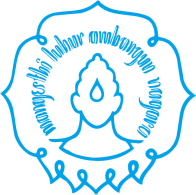 RENCANA PEMBELAJARAN SEMESTER (RPS)PROGRAM STUDI KEDOKTERANFAKULTAS  KEDOKTERANUNIVERSITAS SEBELAS MARETRENCANA PEMBELAJARAN SEMESTER (RPS)PROGRAM STUDI KEDOKTERANFAKULTAS  KEDOKTERANUNIVERSITAS SEBELAS MARETRENCANA PEMBELAJARAN SEMESTER (RPS)PROGRAM STUDI KEDOKTERANFAKULTAS  KEDOKTERANUNIVERSITAS SEBELAS MARETRENCANA PEMBELAJARAN SEMESTER (RPS)PROGRAM STUDI KEDOKTERANFAKULTAS  KEDOKTERANUNIVERSITAS SEBELAS MARETRENCANA PEMBELAJARAN SEMESTER (RPS)PROGRAM STUDI KEDOKTERANFAKULTAS  KEDOKTERANUNIVERSITAS SEBELAS MARETRENCANA PEMBELAJARAN SEMESTER (RPS)PROGRAM STUDI KEDOKTERANFAKULTAS  KEDOKTERANUNIVERSITAS SEBELAS MARETRENCANA PEMBELAJARAN SEMESTER (RPS)PROGRAM STUDI KEDOKTERANFAKULTAS  KEDOKTERANUNIVERSITAS SEBELAS MARETRENCANA PEMBELAJARAN SEMESTER (RPS)PROGRAM STUDI KEDOKTERANFAKULTAS  KEDOKTERANUNIVERSITAS SEBELAS MARETRENCANA PEMBELAJARAN SEMESTER (RPS)PROGRAM STUDI KEDOKTERANFAKULTAS  KEDOKTERANUNIVERSITAS SEBELAS MARETRENCANA PEMBELAJARAN SEMESTER (RPS)PROGRAM STUDI KEDOKTERANFAKULTAS  KEDOKTERANUNIVERSITAS SEBELAS MARETRENCANA PEMBELAJARAN SEMESTER (RPS)PROGRAM STUDI KEDOKTERANFAKULTAS  KEDOKTERANUNIVERSITAS SEBELAS MARETRENCANA PEMBELAJARAN SEMESTER (RPS)PROGRAM STUDI KEDOKTERANFAKULTAS  KEDOKTERANUNIVERSITAS SEBELAS MARETRENCANA PEMBELAJARAN SEMESTER (RPS)PROGRAM STUDI KEDOKTERANFAKULTAS  KEDOKTERANUNIVERSITAS SEBELAS MARETRENCANA PEMBELAJARAN SEMESTER (RPS)PROGRAM STUDI KEDOKTERANFAKULTAS  KEDOKTERANUNIVERSITAS SEBELAS MARETIdentitas Mata KuliahIdentitas Mata KuliahIdentitas Mata KuliahIdentitas Mata KuliahIdentitas Mata KuliahIdentitas Mata KuliahIdentitas Mata KuliahIdentitas Mata KuliahIdentitas Mata KuliahIdentitasdan ValidasiIdentitasdan ValidasiIdentitasdan ValidasiNamaNamaNamaNamaTanda TanganKode Mata KuliahKode Mata KuliahKode Mata Kuliah: SL205: SL205: SL205: SL205: SL205: SL205Dosen Pengembang RPSDosen Pengembang RPSDosen Pengembang RPS:Yunia Hastami, dr., M.Med.Ed:Yunia Hastami, dr., M.Med.Ed:Yunia Hastami, dr., M.Med.Ed:Yunia Hastami, dr., M.Med.Ed:Yunia Hastami, dr., M.Med.EdNama Mata KuliahNama Mata KuliahNama Mata Kuliah: Skills Lab Basic Special Sense Examination: Skills Lab Basic Special Sense Examination: Skills Lab Basic Special Sense Examination: Skills Lab Basic Special Sense Examination: Skills Lab Basic Special Sense Examination: Skills Lab Basic Special Sense ExaminationBobot Mata Kuliah (sks)Bobot Mata Kuliah (sks)Bobot Mata Kuliah (sks): 0.5 SKS: 0.5 SKS: 0.5 SKS: 0.5 SKS: 0.5 SKS: 0.5 SKSKoord. Kelompok Mata KuliahKoord. Kelompok Mata KuliahKoord. Kelompok Mata Kuliah: Dr. Senyum Indrakila, dr., Sp.M / Novi P, dr., Sp.THT: Dr. Senyum Indrakila, dr., Sp.M / Novi P, dr., Sp.THT: Dr. Senyum Indrakila, dr., Sp.M / Novi P, dr., Sp.THT: Dr. Senyum Indrakila, dr., Sp.M / Novi P, dr., Sp.THT: Dr. Senyum Indrakila, dr., Sp.M / Novi P, dr., Sp.THTSemesterSemesterSemester: II (dua): II (dua): II (dua): II (dua): II (dua): II (dua)Mata Kuliah PrasyaratMata Kuliah PrasyaratMata Kuliah Prasyarat::::::Kepala Program StudiKepala Program StudiKepala Program Studi: Sinu Andhi Jusup, dr., M.Kes: Sinu Andhi Jusup, dr., M.Kes: Sinu Andhi Jusup, dr., M.Kes: Sinu Andhi Jusup, dr., M.Kes: Sinu Andhi Jusup, dr., M.KesCapaian Pembelajaran Lulusan (CPL)Capaian Pembelajaran Lulusan (CPL)Capaian Pembelajaran Lulusan (CPL)Capaian Pembelajaran Lulusan (CPL)Capaian Pembelajaran Lulusan (CPL)Capaian Pembelajaran Lulusan (CPL)Capaian Pembelajaran Lulusan (CPL)Capaian Pembelajaran Lulusan (CPL)Capaian Pembelajaran Lulusan (CPL)Capaian Pembelajaran Lulusan (CPL)Capaian Pembelajaran Lulusan (CPL)Capaian Pembelajaran Lulusan (CPL)Capaian Pembelajaran Lulusan (CPL)Capaian Pembelajaran Lulusan (CPL)Capaian Pembelajaran Lulusan (CPL)Capaian Pembelajaran Lulusan (CPL)Capaian Pembelajaran Lulusan (CPL)Kode CPLKode CPLKode CPLKode CPLUnsur CPLUnsur CPLUnsur CPLUnsur CPLUnsur CPLUnsur CPLUnsur CPLUnsur CPLUnsur CPLUnsur CPLUnsur CPLUnsur CPLCP 3CP 3CP 3CP 3:Melakukan manajemen pasien mulai dari anamnesis, pemeriksaan fisik, pemeriksaan penunjang, penegakan diagnosis dan penatalaksanaan secara komprehensifMelakukan manajemen pasien mulai dari anamnesis, pemeriksaan fisik, pemeriksaan penunjang, penegakan diagnosis dan penatalaksanaan secara komprehensifMelakukan manajemen pasien mulai dari anamnesis, pemeriksaan fisik, pemeriksaan penunjang, penegakan diagnosis dan penatalaksanaan secara komprehensifMelakukan manajemen pasien mulai dari anamnesis, pemeriksaan fisik, pemeriksaan penunjang, penegakan diagnosis dan penatalaksanaan secara komprehensifMelakukan manajemen pasien mulai dari anamnesis, pemeriksaan fisik, pemeriksaan penunjang, penegakan diagnosis dan penatalaksanaan secara komprehensifMelakukan manajemen pasien mulai dari anamnesis, pemeriksaan fisik, pemeriksaan penunjang, penegakan diagnosis dan penatalaksanaan secara komprehensifMelakukan manajemen pasien mulai dari anamnesis, pemeriksaan fisik, pemeriksaan penunjang, penegakan diagnosis dan penatalaksanaan secara komprehensifMelakukan manajemen pasien mulai dari anamnesis, pemeriksaan fisik, pemeriksaan penunjang, penegakan diagnosis dan penatalaksanaan secara komprehensifMelakukan manajemen pasien mulai dari anamnesis, pemeriksaan fisik, pemeriksaan penunjang, penegakan diagnosis dan penatalaksanaan secara komprehensifMelakukan manajemen pasien mulai dari anamnesis, pemeriksaan fisik, pemeriksaan penunjang, penegakan diagnosis dan penatalaksanaan secara komprehensifMelakukan manajemen pasien mulai dari anamnesis, pemeriksaan fisik, pemeriksaan penunjang, penegakan diagnosis dan penatalaksanaan secara komprehensifMelakukan manajemen pasien mulai dari anamnesis, pemeriksaan fisik, pemeriksaan penunjang, penegakan diagnosis dan penatalaksanaan secara komprehensifCP 7CP 7CP 7CP 7:Mampu melakukan komunikasi efektif di bidang kedokteran dan kesehatanMampu melakukan komunikasi efektif di bidang kedokteran dan kesehatanMampu melakukan komunikasi efektif di bidang kedokteran dan kesehatanMampu melakukan komunikasi efektif di bidang kedokteran dan kesehatanMampu melakukan komunikasi efektif di bidang kedokteran dan kesehatanMampu melakukan komunikasi efektif di bidang kedokteran dan kesehatanMampu melakukan komunikasi efektif di bidang kedokteran dan kesehatanMampu melakukan komunikasi efektif di bidang kedokteran dan kesehatanMampu melakukan komunikasi efektif di bidang kedokteran dan kesehatanMampu melakukan komunikasi efektif di bidang kedokteran dan kesehatanMampu melakukan komunikasi efektif di bidang kedokteran dan kesehatanMampu melakukan komunikasi efektif di bidang kedokteran dan kesehatanCP Matakuliah (CPMK)CP Matakuliah (CPMK)CP Matakuliah (CPMK)CP Matakuliah (CPMK): Mahasiswa mampu menjelaskan dan melakukan pemeriksaan mataMahasiswa mampu menjelaskan dan melakukan pemeriksaan THT dan menginterpretasikan hasilnya dengan benar: Mahasiswa mampu menjelaskan dan melakukan pemeriksaan mataMahasiswa mampu menjelaskan dan melakukan pemeriksaan THT dan menginterpretasikan hasilnya dengan benar: Mahasiswa mampu menjelaskan dan melakukan pemeriksaan mataMahasiswa mampu menjelaskan dan melakukan pemeriksaan THT dan menginterpretasikan hasilnya dengan benar: Mahasiswa mampu menjelaskan dan melakukan pemeriksaan mataMahasiswa mampu menjelaskan dan melakukan pemeriksaan THT dan menginterpretasikan hasilnya dengan benar: Mahasiswa mampu menjelaskan dan melakukan pemeriksaan mataMahasiswa mampu menjelaskan dan melakukan pemeriksaan THT dan menginterpretasikan hasilnya dengan benar: Mahasiswa mampu menjelaskan dan melakukan pemeriksaan mataMahasiswa mampu menjelaskan dan melakukan pemeriksaan THT dan menginterpretasikan hasilnya dengan benar: Mahasiswa mampu menjelaskan dan melakukan pemeriksaan mataMahasiswa mampu menjelaskan dan melakukan pemeriksaan THT dan menginterpretasikan hasilnya dengan benar: Mahasiswa mampu menjelaskan dan melakukan pemeriksaan mataMahasiswa mampu menjelaskan dan melakukan pemeriksaan THT dan menginterpretasikan hasilnya dengan benar: Mahasiswa mampu menjelaskan dan melakukan pemeriksaan mataMahasiswa mampu menjelaskan dan melakukan pemeriksaan THT dan menginterpretasikan hasilnya dengan benar: Mahasiswa mampu menjelaskan dan melakukan pemeriksaan mataMahasiswa mampu menjelaskan dan melakukan pemeriksaan THT dan menginterpretasikan hasilnya dengan benar: Mahasiswa mampu menjelaskan dan melakukan pemeriksaan mataMahasiswa mampu menjelaskan dan melakukan pemeriksaan THT dan menginterpretasikan hasilnya dengan benar: Mahasiswa mampu menjelaskan dan melakukan pemeriksaan mataMahasiswa mampu menjelaskan dan melakukan pemeriksaan THT dan menginterpretasikan hasilnya dengan benar: Mahasiswa mampu menjelaskan dan melakukan pemeriksaan mataMahasiswa mampu menjelaskan dan melakukan pemeriksaan THT dan menginterpretasikan hasilnya dengan benarBahan Kajian KeilmuanBahan Kajian KeilmuanBahan Kajian KeilmuanBahan Kajian Keilmuan: Anatomi, Fisiologi, Sistem Indera: Anatomi, Fisiologi, Sistem Indera: Anatomi, Fisiologi, Sistem Indera: Anatomi, Fisiologi, Sistem Indera: Anatomi, Fisiologi, Sistem Indera: Anatomi, Fisiologi, Sistem Indera: Anatomi, Fisiologi, Sistem Indera: Anatomi, Fisiologi, Sistem Indera: Anatomi, Fisiologi, Sistem Indera: Anatomi, Fisiologi, Sistem Indera: Anatomi, Fisiologi, Sistem Indera: Anatomi, Fisiologi, Sistem Indera: Anatomi, Fisiologi, Sistem InderaDeskripsi Mata KuliahDeskripsi Mata KuliahDeskripsi Mata KuliahDeskripsi Mata Kuliah: Keterampilan Klinik Basic Special Sense Examination mempelajari tentang teknik pemeriksaan mata, telinga, hidung, larynx dan pharynx.: Keterampilan Klinik Basic Special Sense Examination mempelajari tentang teknik pemeriksaan mata, telinga, hidung, larynx dan pharynx.: Keterampilan Klinik Basic Special Sense Examination mempelajari tentang teknik pemeriksaan mata, telinga, hidung, larynx dan pharynx.: Keterampilan Klinik Basic Special Sense Examination mempelajari tentang teknik pemeriksaan mata, telinga, hidung, larynx dan pharynx.: Keterampilan Klinik Basic Special Sense Examination mempelajari tentang teknik pemeriksaan mata, telinga, hidung, larynx dan pharynx.: Keterampilan Klinik Basic Special Sense Examination mempelajari tentang teknik pemeriksaan mata, telinga, hidung, larynx dan pharynx.: Keterampilan Klinik Basic Special Sense Examination mempelajari tentang teknik pemeriksaan mata, telinga, hidung, larynx dan pharynx.: Keterampilan Klinik Basic Special Sense Examination mempelajari tentang teknik pemeriksaan mata, telinga, hidung, larynx dan pharynx.: Keterampilan Klinik Basic Special Sense Examination mempelajari tentang teknik pemeriksaan mata, telinga, hidung, larynx dan pharynx.: Keterampilan Klinik Basic Special Sense Examination mempelajari tentang teknik pemeriksaan mata, telinga, hidung, larynx dan pharynx.: Keterampilan Klinik Basic Special Sense Examination mempelajari tentang teknik pemeriksaan mata, telinga, hidung, larynx dan pharynx.: Keterampilan Klinik Basic Special Sense Examination mempelajari tentang teknik pemeriksaan mata, telinga, hidung, larynx dan pharynx.: Keterampilan Klinik Basic Special Sense Examination mempelajari tentang teknik pemeriksaan mata, telinga, hidung, larynx dan pharynx.Daftar ReferensiDaftar ReferensiDaftar ReferensiDaftar Referensi:1. Buku Ajar Ilmu Penyakit Mata PERDAMI2. Buku Ajar Ilmu Penyakit THT FK UI3. Bate’s Guide to Physical Examination and History Taking:1. Buku Ajar Ilmu Penyakit Mata PERDAMI2. Buku Ajar Ilmu Penyakit THT FK UI3. Bate’s Guide to Physical Examination and History Taking:1. Buku Ajar Ilmu Penyakit Mata PERDAMI2. Buku Ajar Ilmu Penyakit THT FK UI3. Bate’s Guide to Physical Examination and History Taking:1. Buku Ajar Ilmu Penyakit Mata PERDAMI2. Buku Ajar Ilmu Penyakit THT FK UI3. Bate’s Guide to Physical Examination and History Taking:1. Buku Ajar Ilmu Penyakit Mata PERDAMI2. Buku Ajar Ilmu Penyakit THT FK UI3. Bate’s Guide to Physical Examination and History Taking:1. Buku Ajar Ilmu Penyakit Mata PERDAMI2. Buku Ajar Ilmu Penyakit THT FK UI3. Bate’s Guide to Physical Examination and History Taking:1. Buku Ajar Ilmu Penyakit Mata PERDAMI2. Buku Ajar Ilmu Penyakit THT FK UI3. Bate’s Guide to Physical Examination and History Taking:1. Buku Ajar Ilmu Penyakit Mata PERDAMI2. Buku Ajar Ilmu Penyakit THT FK UI3. Bate’s Guide to Physical Examination and History Taking:1. Buku Ajar Ilmu Penyakit Mata PERDAMI2. Buku Ajar Ilmu Penyakit THT FK UI3. Bate’s Guide to Physical Examination and History Taking:1. Buku Ajar Ilmu Penyakit Mata PERDAMI2. Buku Ajar Ilmu Penyakit THT FK UI3. Bate’s Guide to Physical Examination and History Taking:1. Buku Ajar Ilmu Penyakit Mata PERDAMI2. Buku Ajar Ilmu Penyakit THT FK UI3. Bate’s Guide to Physical Examination and History Taking:1. Buku Ajar Ilmu Penyakit Mata PERDAMI2. Buku Ajar Ilmu Penyakit THT FK UI3. Bate’s Guide to Physical Examination and History Taking:1. Buku Ajar Ilmu Penyakit Mata PERDAMI2. Buku Ajar Ilmu Penyakit THT FK UI3. Bate’s Guide to Physical Examination and History TakingTahapKemampuan akhirMateri PokokMateri PokokMateri PokokMateri PokokReferensiReferensiMetodePembelajaranMetodePembelajaranPengalamanBelajarWaktuWaktuPenilaian*Penilaian*Penilaian*Penilaian*TahapKemampuan akhirMateri PokokMateri PokokMateri PokokMateri PokokReferensiReferensiMetodePembelajaranMetodePembelajaranPengalamanBelajarWaktuWaktuIndikator/kode CPLIndikator/kode CPLTeknik penilaian/bobotTeknik penilaian/bobot123333445567788991Mahasiswa mampu menjelaskan dan melakukan pemeriksaan mataMengetahui tahap-tahap persiapan pemeriksaan mataMenjelaskan jenis dan alat yang digunakan dalam pemeriksaan mata secara benar (pengenalan alat)Mampu melakukan pemeriksaan tajam penglihatan central (visus)Mampu melakukan pemeriksaan lapang pandang dan menjelaskan batas batas lapang pandang (superior, inferior, nasal, dan temporal)Mampu melakukan pemeriksaan otot ekstra okulerMengetahui tahap-tahap persiapan pemeriksaan mataMenjelaskan jenis dan alat yang digunakan dalam pemeriksaan mata secara benar (pengenalan alat)Mampu melakukan pemeriksaan tajam penglihatan central (visus)Mampu melakukan pemeriksaan lapang pandang dan menjelaskan batas batas lapang pandang (superior, inferior, nasal, dan temporal)Mampu melakukan pemeriksaan otot ekstra okulerMengetahui tahap-tahap persiapan pemeriksaan mataMenjelaskan jenis dan alat yang digunakan dalam pemeriksaan mata secara benar (pengenalan alat)Mampu melakukan pemeriksaan tajam penglihatan central (visus)Mampu melakukan pemeriksaan lapang pandang dan menjelaskan batas batas lapang pandang (superior, inferior, nasal, dan temporal)Mampu melakukan pemeriksaan otot ekstra okulerMengetahui tahap-tahap persiapan pemeriksaan mataMenjelaskan jenis dan alat yang digunakan dalam pemeriksaan mata secara benar (pengenalan alat)Mampu melakukan pemeriksaan tajam penglihatan central (visus)Mampu melakukan pemeriksaan lapang pandang dan menjelaskan batas batas lapang pandang (superior, inferior, nasal, dan temporal)Mampu melakukan pemeriksaan otot ekstra okuler1. Buku Ajar Ilmu Penyakit Mata PERDAMI2. Bate’s Guide to Physical Examination and History Taking 1. Buku Ajar Ilmu Penyakit Mata PERDAMI2. Bate’s Guide to Physical Examination and History Taking Kuliah PengantarSkills Lab TerbimbingSkills Lab MandiriKuliah PengantarSkills Lab TerbimbingSkills Lab MandiriKuliah InteraktifDemonstrasi dan SimulasiSimulasi dan Feedback100 menit100 menit100 menit100 menit100 menit100 menitCP 3CP 7CP 3CP 7OSCEOSCE2Mahasiswa mampu menjelaskan dan melakukan pemeriksaan THT dan menginterpretasikan hasilnya dengan benarTahap-tahap persiapan pemeriksaan THTJenis dan fungsi alat yang digunakan dalam pemeriksaan THT Prosedur keterampilan pemeriksaan inspeksi, palpasi, Telinga, Hidung dan Tenggorok dan Interpretasi kondisi normal dengan benarCara melakukan tes pendengaran dan tes garpu tala serta Interpretasi kondisi normal dengan benarTahap-tahap persiapan pemeriksaan THTJenis dan fungsi alat yang digunakan dalam pemeriksaan THT Prosedur keterampilan pemeriksaan inspeksi, palpasi, Telinga, Hidung dan Tenggorok dan Interpretasi kondisi normal dengan benarCara melakukan tes pendengaran dan tes garpu tala serta Interpretasi kondisi normal dengan benarTahap-tahap persiapan pemeriksaan THTJenis dan fungsi alat yang digunakan dalam pemeriksaan THT Prosedur keterampilan pemeriksaan inspeksi, palpasi, Telinga, Hidung dan Tenggorok dan Interpretasi kondisi normal dengan benarCara melakukan tes pendengaran dan tes garpu tala serta Interpretasi kondisi normal dengan benarTahap-tahap persiapan pemeriksaan THTJenis dan fungsi alat yang digunakan dalam pemeriksaan THT Prosedur keterampilan pemeriksaan inspeksi, palpasi, Telinga, Hidung dan Tenggorok dan Interpretasi kondisi normal dengan benarCara melakukan tes pendengaran dan tes garpu tala serta Interpretasi kondisi normal dengan benar1. Buku Ajar Ilmu Penyakit THT FK UI2. 2. Bate’s Guide to Physical Examination and History Taking1. Buku Ajar Ilmu Penyakit THT FK UI2. 2. Bate’s Guide to Physical Examination and History TakingKuliah PengantarSkills Lab TerbimbingSkills Lab MandiriKuliah PengantarSkills Lab TerbimbingSkills Lab MandiriKuliah InteraktifDemonstrasi dan SimulasiSimulasi dan Feedback100 menit100 menit100 menit100 menit100 menit100 menitCP 3CP 7CP 3CP 7OSCEOSCE